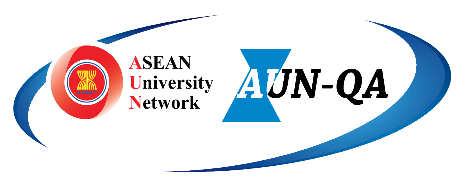 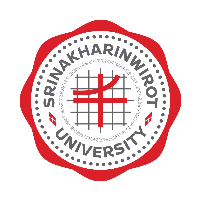 AUN-QASELF-ASSESSMENT REPORTPROGRAM NAMEFACULTY NAME,SRINAKHARINWIROT UNIVERSITYMonth Date, 2022AUN-QA Version 3 แบบรับรองความถูกต้องสมบูรณ์ของข้อมูลขอรับรองว่าข้อมูลที่นำเสนอในรายงานการประเมินตนเอง ฉบับนี้ ได้มีการดำเนินการจริง 
และขอรับรองว่าอาจารย์ประจำหลักสูตร (เกณฑ์มาตรฐานหลักสูตร 2558) /อาจารย์ผู้รับผิดชอบหลักสูตร 
(เกณฑ์มาตรฐานหลักสูตร 2558)  ได้ประจำหลักสูตร.....................................สาขาวิชา ..............................หลักสูตร (ปรับปรุง/ใหม่) พ.ศ.............................................เพียงหลักสูตรเดียว โดยไม่ได้ประจำหลักสูตรอื่นอีก (กรณีหลักสูตร...................................................เป็นหลักสูตรพหุวิทยาการ (Multidisciplinary) อาจารย์ประจำหลักสูตร (เกณฑ์มาตรฐานหลักสูตร 2558) /อาจารย์ผู้รับผิดชอบหลักสูตร (เกณฑ์มาตรฐานหลักสูตร 2558)  ได้ประจำหลักสูตร...................................... อีก 1 หลักสูตร และอาจารย์ผู้รับผิดชอบซ้ำไม่เกิน 2 คน)	(.................................................................)	ประธานหลักสูตร ( .................................................................)	 (...............................................................)หัวหน้าภาควิชา (ถ้ามี)	คณบดีTABLE OF CONTENTS	PageINTRODUCTION	4AUN-QA CRITERIA AT PROGRAM LEVEL                                                                  	AUN-QA Criterion 1: Expected Learning Outcomes	00	AUN-QA Criterion 2: Program Specification	00	AUN-QA Criterion 3: Program Structure and Content	00	AUN-QA Criterion 4: Teaching and Learning Approach	00	AUN-QA Criterion 5: Student Assessment	00           AUN-QA Criterion 6: Academic Staff Quality	00	AUN-QA Criterion 7: Support Staff Quality	00	AUN-QA Criterion 8: Student Quality and Support	00	AUN-QA Criterion 9: Facilities and Infrastructure	00	AUN-QA Criterion 10: Quality Enhancement	00	AUN-QA Criterion 11: Output	00III. STRENGTHS AND WEAKNESS ANALYSES	00IntroductionExecutive summary  (บทสรุปผู้บริหาร)Faculty and Department Brief (ประวัติความเป็นมาของคณะ)ปรัชญา (Philosophy)	วิสัยทัศน์ (Vision)	พันธกิจ (Missions)The Program in Brief(ภาพรวมของหลักสูตร…………………………………………. สาขาวิชา............................................................)	ความเป็นมาของหลักสูตร	ปรัชญาและความสำคัญของหลักสูตร		ปรัชญา		ความสำคัญของหลักสูตร	วัตถุประสงค์ของหลักสูตร	ข้อมูลทั่วไปเกี่ยวกับหลักสูตร 	 โครงสร้างหลักสูตร Part II - AUN-QA CRITERIA AT PROGRAM LEVELAUN-QA Criterion 1: Expected Learning Outcomes1.1 The expected learning outcomes have been clearly formulated and aligned with the vision and mission of the university [1,2]1.2 The expected learning outcomes cover both subject specific and generic (i.e. transferable) learning outcomes [3]1.3 The expected learning outcomes clearly reflect the requirements of the stakeholders [4]AUN-QA Criterion 2: Program Specification2.1 The information in the program specification is comprehensive and up-to-date [1, 2]2.2 The information in the course specification is comprehensive and up-to-date [1, 2]2.3 The program and course specifications are communicated and made available to the stakeholders [1, 2]AUN-QA Criterion 3: Program Structure and Content3.1 The curriculum is designed based on constructive alignment with the expected learning outcomes [1]3.2 The contribution made by each course to achieve the expected learning outcomes is clear [2]3.3 The curriculum is logically structured, sequenced, integrated and up-to-date [3, 4, 5, 6]AUN-QA Criterion 4: Teaching and Learning Approach4.1 The educational philosophy is well articulated and communicated to all stakeholders [1]4.2 Teaching and learning activities are constructively aligned to the achievement of the expected learning outcomes [2, 3, 4, 5]4.3 Teaching and learning activities enhance life-long learning [6]AUN-QA Criterion 5: Student Assessment5.1 The student assessment is constructively aligned to the achievement of the expected learning outcomes [1, 2]5.2 The student assessments including timelines, methods, regulations, weight distribution, rubrics and grading are explicit and communicated to students [4, 5]5.3 Methods including assessment rubrics and marking schemes are used to ensure validity, reliability and fairness of student assessment [6, 7]5.4 Feedback of student assessment is timely and helps to improve learning [3]5.5 Students have ready access to appeal procedure [8]AUN-QA Criterion 6: Academic Staff Quality6.1 Academic staff planning (considering succession, promotion, re-deployment, termination, and retirement) is carried out to fulfill the needs for education, research and service [1] 6.2 Staff-to-student ratio and workload are measured and monitored to improve the quality of education, research and service [2]6.3 Recruitment and selection criteria including ethics and academic freedom for appointment, deployment and promotion are determined and communicated [4,5,6,7]6.4 Competences of academic staff are identified and evaluated [3]6.5 Training and developmental needs of academic staff are identified and activities are implemented to fulfill them [8]6.6 Performance management including rewards and recognition is implemented to motivate and support education, research and service [9]6.7 The types and quantity of research activities by academic staff are established, monitored and benchmarked for improvement [10]กรุณาระบุข้อมูลเชิงปริมาณลงในตาราง  โดยนำเสนอข้อมูลย้อนหลังตั้งแต่เปิดรับนิสิตหรือไม่น้อยกว่า 3 ปี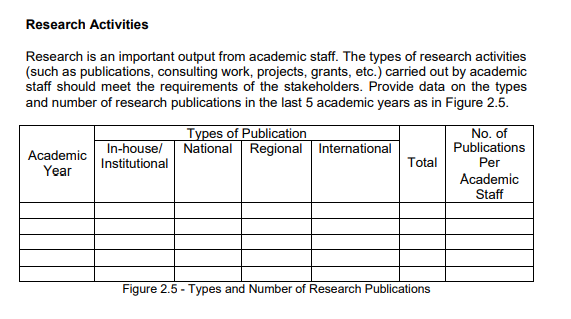 AUN-QA Criterion 7: Support Staff Quality7.1 Support staff planning (considering succession, promotion, re-deployment, termination, and retirement) is carried out to fulfill the needs for education, research and service [1]7.2 Recruitment and selection criteria including ethics and academic freedom for appointment, deployment and promotion are determined and communicated [2]7.3 Competences of support staff are identified and evaluated [3]7.4 Training and developmental needs of support staff are identified and activities are implemented to fulfill them [4]7.5 Performance management including rewards and recognition is implemented to motivate and support education, research and service [5]AUN-QA Criterion 8: Student Quality and Support8.1 The student intake policy and admission criteria are defined, communicated, published and up-to-date [1]กรุณาระบุข้อมูลเชิงปริมาณลงในตาราง  โดยนำเสนอข้อมูลย้อนหลังตั้งแต่เปิดรับนิสิตหรือไม่น้อยกว่า 3 ปี 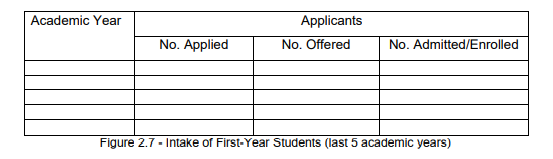 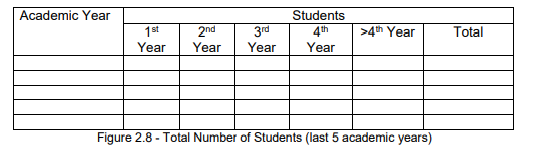 8.2 The methods and criteria for the selection of students are determined and evaluated [2]8.3 There is an adequate monitoring system for student progress, academic performance, and workload [3]8.4 Academic advice, co-curricular activities, student competition, and other student support services are available to improve learning and employability [4] 8.5 The physical, social, and psychological environment is conducive for education and research as well as personal well-being [5]AUN-QA Criterion 9: Facilities and infrastructure9.1 The teaching and learning facilities and equipment (lecture halls, classrooms, project rooms, etc.) are adequate and updated to support education and research [1]9.2 The library and its resources are adequate and updated to support education and research [3,4]9.3 The laboratories and equipment are adequate and updated to support education and research [1,2]9.4 The IT facilities including e-learning infrastructure are adequate and updated to support education and research [1,5,6]9.5 The standards for environment, health and safety; and access for people with special needs are defined and implemented [7]AUN-QA Criterion 10: Quality enhancement10.1 Stakeholders’ needs and feedback serve as input to curriculum design and development [1]
10.2 The curriculum design and development process is established and subjected to evaluation and enhancement [2]10.3 The teaching and learning processes and student assessment are continuously reviewed and evaluated to ensure their relevance and alignment [3]10.4 Research output is used to enhance teaching and learning [4]10.5 Quality of support services and facilities (at the library, laboratory, IT facility and student services) is subjected to evaluation and enhancement [5]10.6 The stakeholder’s feedback mechanisms are systematic and subjected to evaluation and enhancement [6]AUN-QA Criterion 11: Output  กรุณาระบุข้อมูลเชิงปริมาณลงในตาราง  โดยนำเสนอข้อมูลย้อนหลังตั้งแต่เปิดรับนิสิตหรือไม่น้อยกว่า 3 ปี 11.1 pass rates and dropout rates are established, monitored and benchmarked for improvement [1]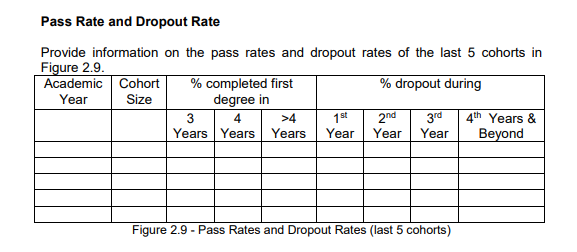 11.2 The average time to graduated is established, monitored and benchmarked for improvement [1]กรุณาระบุข้อมูลเชิงปริมาณลงในตาราง  โดยนำเสนอข้อมูลย้อนหลังไม่น้อยกว่า 3 ปี 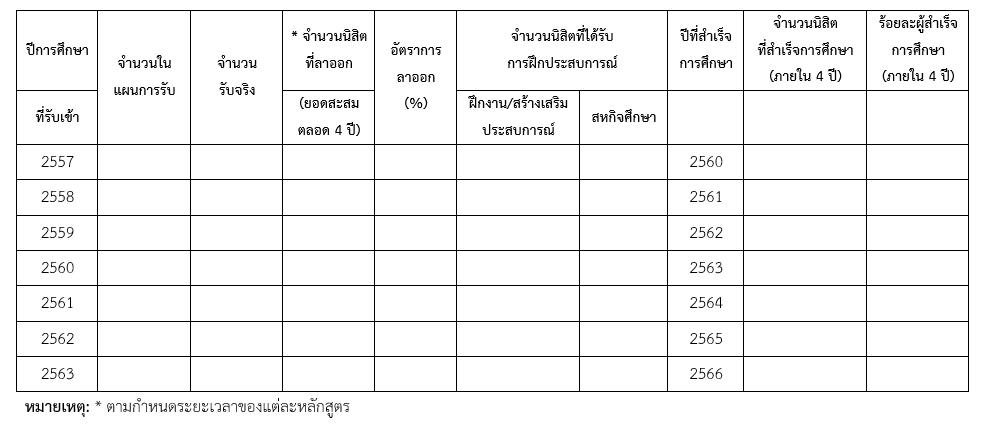 11.3 Employability of graduates is established, monitored and benchmarked for improvement [1]กรุณาระบุข้อมูลเชิงปริมาณลงในตาราง  โดยนำเสนอข้อมูลย้อนหลังไม่น้อยกว่า 3 ปี 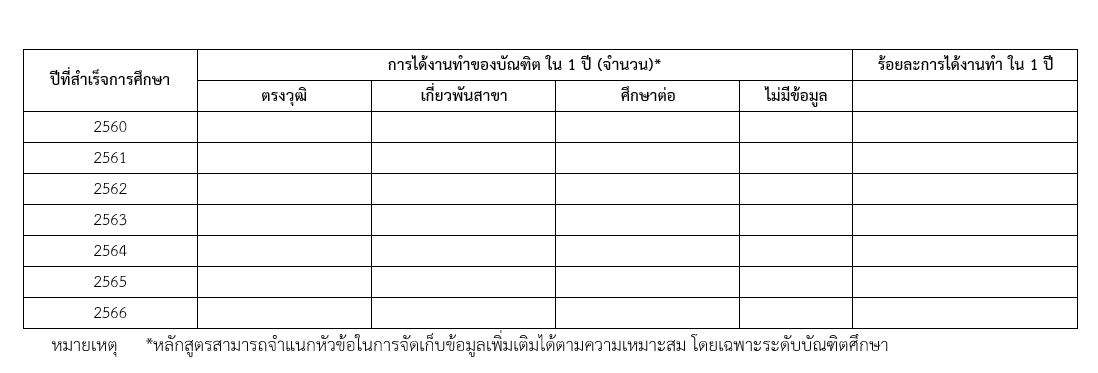 11.4 The types and quantity of research activities by students are established, monitored and benchmarked for improvement [2]ในกรณีหลักสูตรระดับบัณฑิตศึกษา กรุณาระบุข้อมูลเชิงปริมาณลงในตาราง  โดยนำเสนอข้อมูลย้อนหลังไม่น้อยกว่า 3 ปี ตัวอย่าง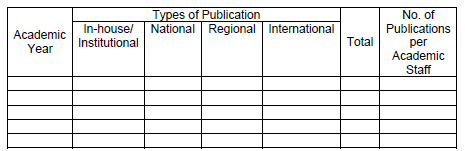 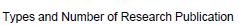 11.5 The satisfaction levels of stakeholders are established, monitored and benchmarked for improvement [3] กรุณาระบุข้อมูลเชิงปริมาณลงในตาราง  โดยนำเสนอข้อมูลย้อนหลังไม่น้อยกว่า 3 ปี 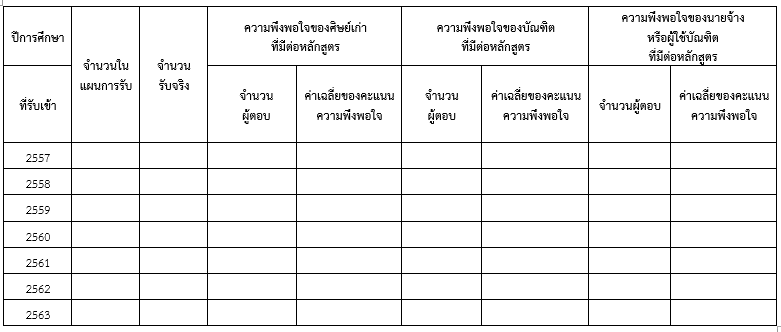 Part III - Strengths and weakness analysesให้หลักสูตรวิเคราะห์จุดแข็ง และ จุดอ่อน ของการดำเนินงานในปีการศึกษา ......... ที่ผ่านมา และแนวทางการพัฒนาหลักสูตร ต่อไปในปีการศึกษาถัดไป	APPENDICESหมวดวิชาหน่วยกิต-  หมวดวิชาศึกษาทั่วไป30 หน่วยกิต-  หมวดวิชาเฉพาะด้าน	   หมวดวิชาแกน	   หมวดวิชาเฉพาะด้าน	   หมวดวิชาเลือก      หน่วยกิต..........
.....-  หมวดวิชาเลือกเสรี	  6	หน่วยกิตรวมไม่น้อยกว่า      หน่วยกิตAUN-QA CriterionStrengthWeaknessArea of improvementระยะเวลาที่ต้องแล้วเสร็จ1 : Expected Learning Outcomes2 : Program Specification3 : Program Structure and Content4 : Teaching and Learning Approach5 : Student Assessment6 : Academic Staff Quality7 : Support Staff Quality8 : Student Quality and Support9 : Facilities and Infrastructure10 : Quality Enhancement11 : Output